Religious EducationThe modules we will be studying this term are:Land People SpiritIn this module students will explore Aboriginal beliefs and spirituality and the links with Catholic beliefs.Proclaiming God’s WordStudents will be introduced to some of the elements of the Liturgy of the Word and invited to respond to God’s presence in Sacred Scripture.The Broken Bay Bishop’s Art Prize Competition Students are invited to select a story about Jesus or a story told by Jesus in the Gospel of Luke and produce a short film of up to three minutes. Students are also asked to submit with the film a short reflection on the meaning and significance of the story. This will be submitted in Week 7 with a whole school judging in Week 8. One child per stage will be submitted for Diocesan judging.  All activities for this competition will be completed at school.EnglishReading and Viewing:Guided reading – Children are grouped according to reading ability and work independently while the teacher is instructing a focus group. Children also take part in modelled, shared and independent reading daily. Speaking and Listening:Students will focus on communicating in a range of informal and formal contexts by adopting a range of roles. They will use interaction skills, active listening behaviours and communicate in a clear coherent manner. This term the Speaking and Listening focus will be on Public Speaking. Children will be expected to prepare and deliver a two minute speech in Week 3, in addition to other Talk Time speeches in Weeks 8 and 9. Each child has been given an allocated day to present their speech, providing them with an opportunity to communicate for a variety of purposes in a structured classroom activity. Writing and Representing:Students will be involved in construction of shared and independent texts. This term we will focus on Recounts, Reviews and Letter Writing.Spelling:  Students will participate in the online Word Mania program for the first few weeks of the term.  Spelling lists are individualised using a Core List, words used in writing and theme words based on our learning throughout the term.  Each week a new sound, blend or rule will be taught and some of these words will be included in spelling lists. Handwriting and using Digital Technologies:Handwriting and pencil grip are a major focus for Year 1 and Year 2. Our focus will be on consolidating letter formation and encouraging children to use the correct pencil grip. Students will be exposed to constructing texts featuring print, visual and audio elements using technology.Mathematics All strands as prescribed by the Board of Studies will be covered throughout the year. The students will be taught using explicit instruction and open ended inquiry questions fostering their ability to make connections between mathematical ideas and concepts. Concrete materials will continue to be extensively used to support learning.Science and TechnologyEarth and Space Year 2 students: The strand focuses on the observable changes that occur in the sky and landscape. Students will explore how the Earth’s resources are used and investigate their conservation. They will be introduced to regular atmospheric and astronomical events and their effect on the Earth, as well as developing students’ understanding of sustainability. Students will investigate how digital systems display data and will use a sequence of steps and decisions to solve problems.Material worldYear 1 students: The strand focuses on how materials can be changed, manipulated and combined. They will have the opportunity to develop a design solution demonstrating the suitability of materials for a purpose. The strand will develop students’ understanding of the properties of materials and their uses.This term we will be focusing on further developing and promoting “Curiosity” in the inquiry process and will dedicate one hour per week for the students to delve into a topic of “curiosity”/interest around what they are learning. History The students will explore, recognise and appreciate the history of their local area by examining remains of the past and considering why they should be preserved. They will acknowledge how everyday life has changed over time. Students will understand and explain the ways that people and events from the past have shaped our world.Personal Development/Health and Physical EducationPDH: Personal Development and HealthStreet SenseStudents will recognise that we have a responsibility to make informed choices about personal safety. They will explore how to keep safe in a range of traffic environments to ensure optimal health and well- being.PEAs part of class sport, children will be involved in developing gross motor skills with Mrs Bahri each Monday in specialist PE lessons. This term they will be developing their gymnastic skills. Creative ArtsVisual ArtsThe students will make and appreciate artworks around our units of work in the Key Learning Areas of Religion, English and Science.MusicStudents will continue to explore simple aspects of musical concepts through songs and games. They will revisit ‘fast’ and ‘slow’, ‘loud’ and ‘soft’ which will help with their understanding of how music is composed.  They will specifically look in more detail at music from other cultures and instrument families. They will have the opportunity to play tuned and un-tuned percussion instruments. Specialist TimetableWays that you can use to help your child to become a successful independent learner:Check that they have fully completed their homework so that it is ready to be returned on Thursday morning. Bring reading folder, diary and hat every day.Foster independent habits and remind students of their responsibilities.Encourage your child to follow multi-step instructions correctly.When writing at home encourage children to have the correct pencil grip and form letters and numbers correctly keeping in mind starting positions. Thank you in anticipation of your support and co-operation for an exciting term ahead!Domenica Elliott and Leanne LawrenceCurriculum Note Stage 1Term 3 – 2019MondayTuesdayWednesdayThursdayFriday	Sport uniform:PE1E and 2LLibrary1E and 2LSchool UniformSport Uniform:Class sport1E and 2LSchool UniformSchool UniformAssemblyMusic  1E and 2LAssembly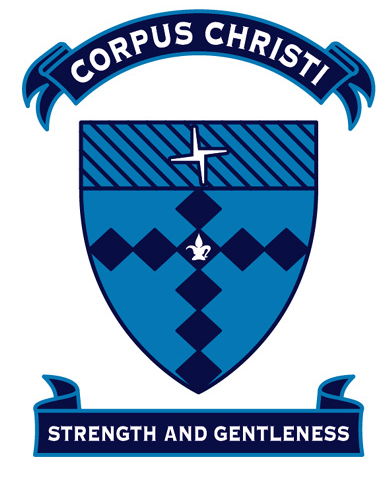 